28th international competition in Rhythmic Gymnastics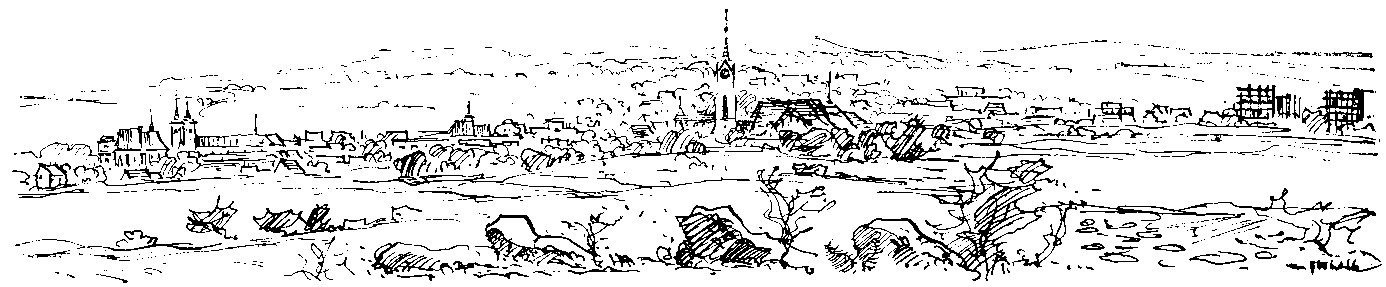 MILEVSKO CUP9. 3. 2019 CZECH REPUBLIC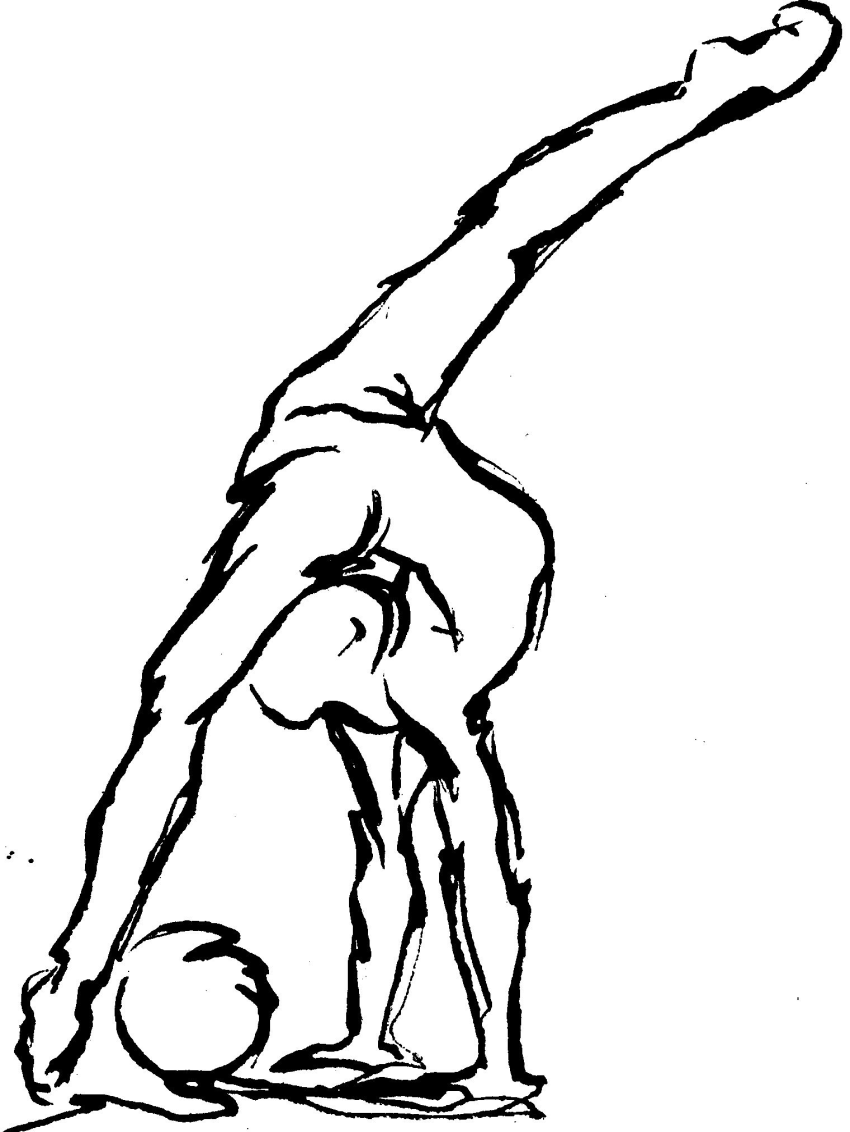 MILEVSKO CUP9. 3. 2019Dear sport friends,We have the pleasure to invite you to participate to this 28th year of international competition in rhythmic gymnastics called Milevsko cup, which is organized by RG PROACTIVE Milevsko. This competition hold 9th March, 2019 in sports hall at Milevsko, street J. A. Komenského 1034, Czech Republic.Hope to see you in MilevskoCATEGORY:APPLICATION FORMKlub, country:___________________________________________________1ST COMPETITOR:      _________________________________________________			    Name, Surname, Date of birth, Category and Apparatus2nd COMPETITOR: _________________________________________________			  Name, Surname, Date of birth, Category and Apparatus3RD COMPETITOR:	_________________________________________________			 Name, Surname, Date of birth, Category and Apparatus4TH COMPETITOR:	_________________________________________________			     Name, Surname, Date of birth, Category and Apparatus5TH COMPETITOR:      _________________________________________________			   Name, Surname, Date of birth, Category and ApparatusJudge:	_________________________________________________				  Name, Surname, qualificationsCOACH:	_________________________________________________					         Name, SurnameCONTACT PERSON:_____________________________________________                                             Name, Surname, e-mail, telephone numberDATE and TIME of ARRIVAL in Milevsko:__________________________________________DATE and HOUR of DEPARTURE:_______________________________________________NUMBER of PERSON to BE ACCOMMODATED:	……………8.3./9. 3.……………9.3./10.3. Application form must be till 20. 02. 2019!!Please confirm your arrival 10 days before the competition.OrganizerRG PROACTIVE MilevskoDate9th March, 2019LocationSports hall, J.A. Komenského 1034, Milevsko, Czech RepublicScheduleFriday  8. 3. 2019     17:00-20:00 – arrival of delegations, trainingSaturday  9. 3. 2019      7:45 – presentation of all competitors      8:00 – technical meeting for the judges, trainers     and organizers      9:00 – open the competition    19:00 – closing ceremony    20:00 -  banquetSize of the delegation1 judge!5 gymnasts1 coachRegistrationMust be till 20. 02. 2019!!Send application form on email: hanka.kutiska@seznam.czEntry fees25 euro per each gymnastMusicCD playerAccommodation and foodIn the hotel next to sports hall = 25 EURO per person /day-with breakfast and dinnerContactKutišová Hana+ 420 728 614 989Hanka.Kutiska@seznam.czR. Svobodové 795, Milevsko 399 01www.proactivemilevsko.wbs.cz1. category: Mini BBorn in 2012 and younger1 exercise without apparatusMax. 6  body difficulties, min. 2 dance steps combination, max. 3 dynamic elements with rotation.1. category: Mini BBorn in 2012 and younger1 exercise without apparatusMax. 6  body difficulties, min. 2 dance steps combination, max. 3 dynamic elements with rotation.2. category: Mini ABorn in 20111 exercise without apparatusMax. 6  body difficulties, min. 2 dance steps combination, max. 3 dynamic elements with rotation.2. category: Mini ABorn in 20111 exercise without apparatusMax. 6  body difficulties, min. 2 dance steps combination, max. 3 dynamic elements with rotation.3. category: Children BBorn in 2010  1 exercise without apparatusMax. 7 body difficulties, min. 2 dance steps combination, max. 3 dynamic elements with rotation.1 exercise with apparatus of choiceMax. 6 body difficulties, min. 2dance steps combination, 1-3 dynamic elements with rotation, no limit apparatus difficulty.3. category: Children BBorn in 2010  1 exercise without apparatusMax. 7 body difficulties, min. 2 dance steps combination, max. 3 dynamic elements with rotation.1 exercise with apparatus of choiceMax. 6 body difficulties, min. 2dance steps combination, 1-3 dynamic elements with rotation, no limit apparatus difficulty.4. category: Children ABorn in 2009  1 exercise without apparatusMax. 7 body difficulties, min. 2 dance steps combination, max. 3 dynamic elements with rotation.1 exercise with apparatus of choiceMax. 6 body difficulties, min. 2dance steps combination, 1-3 dynamic elements with rotation, no limit apparatus difficulty.4. category: Children ABorn in 2009  1 exercise without apparatusMax. 7 body difficulties, min. 2 dance steps combination, max. 3 dynamic elements with rotation.1 exercise with apparatus of choiceMax. 6 body difficulties, min. 2dance steps combination, 1-3 dynamic elements with rotation, no limit apparatus difficulty.Level ALevel B5.  category: Prejunior Born in 20081 exercise with rope + 1 exercise with apparatus of choiceMax. 7 BD, min. 1 dance steps combination, 1-4 dynamic elements with rotation, no limit apparatus difficulty.9.  category: Prejunior BBorn in 2008 – 20071 exercise with clubs + 1 exercise with apparatus of choiceMax. 6 BD, min. 2 dance steps combination, 1-3 dynamic elements with rotation, no limit apparatus difficulty.6.  category: Prejunior ABorn in 20071 exercise with ball + 1 exercise with apparatus of choiceMax. 7 BD, min. 1 dance steps combination, 1-4 dynamic elements with rotation, no limit apparatus difficulty.10.  category: Junior BBorn in 2006 – 20041 exercise with ball + 1 exercise with apparatus of choiceMax. 7 BD, min. 2 dance steps combination, 1-3 dynamic elements with rotation, no limit apparatus difficulty.7.  category: JuniorBorn in 2006 – 20041 exercise with clubs + 1 exercise with apparatus of choiceMax. 7 BD, min. 2 dance steps combination, 1-4 dynamic elements with rotation, no limit apparatus difficulty.11.  category: Senior BBorn in 2003 and older1 exercise with hoop + 1 exercise with apparatus of choiceMax. 7 BD, min. 2 dance steps combination, 1-4 dynamic elements with rotation, no limit apparatus difficulty.8.  category: SeniorBorn in 2003  and older1 exercise with ribbon + 1 exercise with apparatus of choiceMax. 9 BD, min. 1 dance steps combination, 1-5 dynamic elements with rotation, no limit apparatus difficulty.